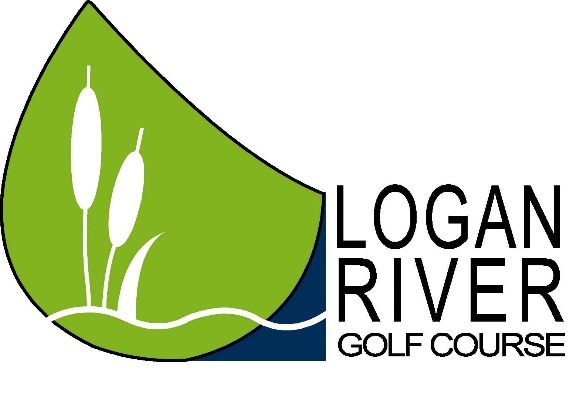 Memorial Day SweepsGross							NetBrandon Casper			74	$35.00		Kevin Christensen	72	$35.00